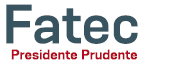 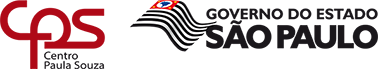 ANEXO 8ENCAMINHAMENTO DA VERSÃO FINAL DO ARTIGO CIENTÍFICO ACEITO COMO TRABALHO DE GRADUAÇÃOEu (nós) __________________________________, RA(s) _______________________ aluno(s) do curso ________________________, encaminho à Secretaria Acadêmica da Faculdade de Tecnologia de Presidente Prudente, em formato digital (arquivo PDF) pelo e-mail f157.secretaria@fatec.sp.gov.br, o artigo científico, intitulado: _____________________________________________________________________________________________________________________________________________ aceito como trabalho de graduação, desenvolvido sob a orientação do professor ________________________ (caso exista).	O(a) professor(a) orientador(a) (caso exista) ou coordenador(a) de curso (caso não exista orientador) declara que após análise sobre a pertinência das sugestões feitas pelo NDE do curso, as mesmas foram incorporadas à versão final do trabalho ora entregue.Presidente Prudente, ____ de ___________ de ______._________________________________________Assinatura do(s) aluno(s)_______________________________________________________Assinatura orientador(a) ou coordenador(a) de curso----------------------------------------------------------------------------------------------------ENCAMINHAMENTO DA VERSÃO FINAL DO ARTIGO CIENTÍFICO ACEITO COMO TRABALHO DE GRADUAÇÃOProtocoloNome do(s) aluno(s): __________________________________________________________________________________________	      ___ / ___ / _____Assinatura e carimbo do funcionário                              Data